Versie 21/07/2021Veelgestelde vragen over de Nutri-ScoreWetenschappelijk & Technisch 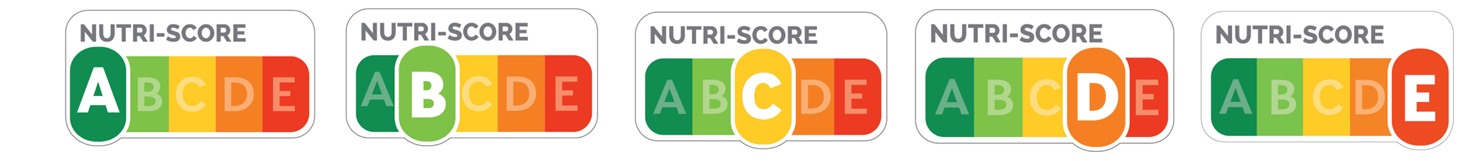 Wetenschappelijke en technische FAQBerekening van de scoreOp basis waarvan wordt de voedingsscore berekend?De voedingsscore wordt berekend op basis van de gegevens uit de voedingswaardevermelding, voor 100 g product, zoals het wordt verkocht. Belangrijk: voor reconstitutieproducten, zie de specifieke rubriekWelke referentie wordt er gehanteerd om te berekenen hoeveel 'fruit, groenten, peulvruchten, noten, koolzaad-, noten- en olijfolie' er in verwerkte producten zitten?In bijlage 1 is een document bijgevoegd om de hoeveelheid 'fruit, groenten, peulvruchten, noten, koolzaad-, noten- en olijfolie' in een verwerkt product te helpen berekenen. Dat is gebaseerd op het volgende referentiedocument: 'Application of the Nutrient profiling model: Definition of ‘fruit, vegetables and nuts’ and guidance on quantifying the fruit, vegetable and nut content of a processed product - Peter Scarborough, Mike Rayner, Anna Boxer and Lynn Stockley - British Heart Foundation - Health Promotion Research Group, Department of Public Health, University of Oxford - December 2005'. Tellen geconcentreerde sappen mee in de berekening van de hoeveelheid 'fruit, groenten, peulvruchten, noten, koolzaad-, noten- en olijfolie'?Wat vruchten- of groenteconcentraten betreft: Mogen worden meegerekend: 100 % vruchtensappen afkomstig van concentraat Bv. een 100 % sinaasappelsap op basis van concentraat dat ook voor 100 % is gerehydrateerd (of kokossap waarbij die rehydratatie een sap van 100 % oplevert)Mogen niet worden meegerekend: geconcentreerde vruchtensappen of -moes waarvan de rehydratatie niet 100 % is.Bv. een geconcentreerd citroensap/siroop gebruikt in een sorbet mag niet als fruit worden meegerekendDe indeling van vruchtensappen en aanverwante producten wordt beschreven in bijlage 1 die de berekeningsregels geeft om de component 'fruit, groenten, peulvruchten, noten en koolzaad-, noten- en olijfolie' in een verwerkt product te bepalen. Welke methode is toegelaten om het gehalte aan vezels te bepalen?Alle methodes die worden vermeld in de leidraad van de Europese Commissie voor de vermelding van het vezelgehalte in de voedingswaardevermelding, zijn geldig voor de berekening van de score.Wat moet er onder de (enkelvoudige) suikers worden gerekend? (Enkelvoudige) suikers omvatten de mono- en disachariden.Hoe wordt de definitieve score berekend? De globale voedingsscore van een voedingsmiddel wordt berekend door de som van het totale aantal gunstige punten af te trekken van de som van het totale aantal ongunstige punten. Daarnaast, naargelang het niveau van die ongunstige punten (de drempel is 11), kunnen de gunstige punten variëren naargelang men al dan niet rekening houdt met de punten voor eiwitten (zie specifieke regels).De berekening van de score wordt in detail uiteengezet in bijlage 2.Moeten de resultaten afgerond worden bij de berekening van de score?De punten voor een bepaald nutriënt worden toegekend op basis van de vermelde gehaltes in de verplichte voedingswaardevermelding.Om het aantal vereiste decimalen te bepalen, raden we aan om de leidraad van de Europese Commissie te gebruiken die de toleranties voor de op de verpakking te vermelden voedingswaarden vastlegt. Voor optionele nutriënten, zoals vezels, raden we in overeenstemming met artikel 30-2 van de Europese verordening nr. 1169/2011, de zogeheten FIC-verordening (Food Information to Consumers), aan om hetzelfde document als eerder vermeld te gebruiken2.Hoe de omzetting zout-natrium berekenen?Het natriumgehalte stemt overeen met het zoutgehalte vermeld op de verplichte voedingswaardevermelding, gedeeld door een omzettingscoëfficiënt van 2,5.Wanneer het vermelde zoutgehalte in centigram uitgedrukt wordt (2 cijfers na de komma indien vermeld in gram), dan geldt het afrondingsprincipe toegelicht in de paragraaf 'Moeten de resultaten afgerond worden bij de berekening van de score?' uit deze FAQ.Om zeldzame, maar mogelijke discrepanties te vermijden in de punten toegekend aan de component 'natrium', te wijten aan de afrondingen doordat het zoutgehalte op de voedingswaardevermelding is omgezet in natrium, is het aangewezen dat zoutgehalte uit te drukken in mg (drie cijfers na de komma indien het gehalte aangegeven wordt in gram) en dat in de voedingswaardevermelding op de verpakking te zetten. De vermelde waarde wordt berekend volgens de bepalingen uit artikel 31-4 van EU-verordening nr. 1169/2011.Hoe gebeurt de berekening voor samengestelde producten?De voedingsscore wordt berekend op basis van de voedingswaardegegevens voor 100 g product zoals geëtiketteerd op de verpakking, waarbij de nutriënten deel uitmaken van de verplichte voedingswaardevermelding of ze eventueel aanvullen in navolging van artikel 30 van de FIC-verordening nr. 1169/2011.In het voorbeeld van een kant-en-klaarmaaltijd met een zakje saus waarbij de voedingswaarde van de maaltijd + de saus wordt opgegeven, zal de vermelde Nutri-Score dus de score zijn van de maaltijd met de saus.In het geval van twee voedingswaardevermeldingen kunnen er op de voorzijde dan twee Nutri-Scores vermeld worden. Er is een grafisch charter beschikbaar voor het aanbrengen van de twee Nutri-Scores op de voorzijde.Moet de Nutri-Score berekend worden op het product zoals het verkocht wordt of op het product zoals het bereid is? De FIC-verordening bepaalt dat de voedingswaardevermelding zich moet baseren op de voedingswaarden van het product zoals het wordt verkocht, en, indien van toepassing, is het mogelijk om die waarden te vermelden voor het bereid product. Sowieso moet de berekening van de Nutri-Score altijd de energie en nutriënten zoals aangegeven in de overeenstemmende voedingswaardevermelding als basis nemen. Bovendien kan de berekening van de Nutri-Score op het bereid product enkel worden gebruikt als de bereidingswijze nauwkeurig wordt beschreven.Een voorbeeld voor deze berekeningsregel is gedehydrateerde soep.Voor zulke producten raden we aan om de Nutri-Score te berekenen van het bereide voedingsmiddel zodat de consument Nutri-Scores kan vergelijken die op dezelfde basis worden berekend. Om in aanmerking te komen voor deze berekeningswijze, moet de verpakking een voedingswaardevermelding bevatten voor 100 g of 100 ml bereid product en een gedetailleerde bereidingswijze. In het voorbeeld wordt de handelaar gevraagd een vermelding op de verpakking toe te voegen om de consument te informeren dat de Nutri-Score werd berekend voor het bereide product (transparantiebeginsel). Die informatie kan, naar keuze, worden toegevoegd op de voorzijde van de verpakking nabij het logo (in dat verband mag de beschermingsperimeter/afloopzone worden gebruikt) of op de achterzijde van de verpakking nabij de voedingswaardevermelding.Welke Nutri-Score voor gebakken producten?Voorverpakte gebakken producten (zoals frieten, gepaneerde vis, ...) hebben meestal een Nutri-Score A of B. Die producten zijn meestal industrieel voorgebakken, wat weinig impact heeft op de hoeveelheid vetstoffen in het product.Sommige producten moeten in de oven of in de pan worden gebakken, maar andere verpakkingen geven aan dat het product gebakken moet worden in de friteuse, waarbij de geconsumeerde producten veel meer olie opnemen. Daardoor wordt bij het frituren de Nutri-Score een of twee klassen verhoogd, naargelang van het type olie dat gebruikt wordt.Ook voor gebakken producten die niet geconsumeerd kunnen worden zoals ze gekocht worden en waarvoor op de verpakking vermeld staat dat ze in de friteuse moeten worden gebakken, wordt aangeraden dat de producent de consumenten erop wijst dat de Nutri-Score daardoor zal wijzigen, door de volgende algemene zin op de verpakking te vermelden: "Wanneer het product in de friteuse wordt gebakken kan de Nutri-Score met één letter variëren als de frituurolie weinig verzadigde vetzuren (zonnebloem- of arachideolie) bevat of met twee letters als de gebruikte frituurolie erg rijk is aan verzadigde vetzuren (kokos-, palmpitten- of palmolie)."Wordt bij de berekening van de Nutri-Score ook de opgietvloeistof meegerekend?De voedingsscore wordt berekend op basis van de voedingswaardegegevens voor 100 g product zoals geëtiketteerd op de verpakking, waarbij de nutriënten deel uitmaken van de verplichte voedingswaardevermelding of ze eventueel aanvullen in navolging van artikel 30 van de FIC-verordening nr. 1169/2011.Als de opgietvloeistof opgenomen wordt in de verplichte voedingswaardevermelding dan moet die ook opgenomen worden in de berekening van de Nutri-Score en omgekeerd. Voor de berekening van het percentage 'fruit, groenten, peulvruchten, noten, koolzaad-, noten- en olijfolie' moet dezelfde basis als voor de tabel met voedingswaarden worden gebruikt. Als de opgietvloeistof is inbegrepen, moet hiermee rekening worden gehouden, maar als de voedingswaarden voor het afgetapte product worden gepresenteerd, moet het percentage worden herberekend zonder opgietvloeistof.Wordt voor vloeibare etenswaren de score berekend voor 100 g of voor 100 ml?Voor vloeibare etenswaren zoals soep, olie en melk moet de gekozen waarde de eenheid zijn die in de voedingswaardevermelding wordt gebruikt, zonder omrekening van een dichtheid die niet op de verpakking staat (transparantiebeginsel t.o.v. de consument). Indien er twee waarden per 100 g en per 100 ml zijn vermeld, dan geldt die per 100 g.Waarom werd de component 'fruit, groenten, peulvruchten en noten' gewijzigd en binnen welke termijn moet men hieraan voldoen?In oktober 2019 werd de component 'fruit, groenten, peulvruchten en noten' gewijzigd teneinde meer rekening te houden met de voedingsaanbevelingen met betrekking tot olie in Europa. Voortaan wordt het percentage koolzaad-, olijf- en notenolie dat aanwezig is in de producten voor de berekening van de score opgenomen in de positieve component 'fruit, groenten, peulvruchten en noten'. Door deze wijziging hebben koolzaad-, noten- en olijfolie een gelijkwaardige score: 'C-geel' in navolging van de gezondheidsaanbevelingen waarin gepleit wordt om die olie te verkiezen boven andere vetten.Het gebruiksreglement bepaalt het volgende: "De handelaar beschikt over een redelijke termijn die, desgevallend, door Santé publique France wordt vastgesteld om zich in regel te stellen met de nieuwe bepalingen uit het gebruiksreglement." Die termijn is nog niet vastgelegd om de betrokken handelaren de tijd te geven om de nodige aanpassingen te doen. Het is dus mogelijk dat dezelfde olie (bv. olijfolie) gedurende die periode op sommige flessen een 'C-geel'-score heeft en op andere een 'D-oranje'-score, totdat de nieuwe 'C-geel'-etiketten in gebruik zullen worden genomen.Aanpassing van de score voor bepaalde etenswaren en drankenVoor welke toegevoegde vetten geldt de aangepaste Nutri-Score?  'Toegevoegde vetten' zijn de vetten die verkocht worden als afgewerkte producten en niet de vetten gebruikt als ingrediënten in een recept. Het gaat hier om plantaardige oliën, margarine, boter, room en melkspecialiteiten die als vetten worden gebruikt.Culinaire plantaardige bereidingen (bv. op basis van soja, kokos ...) en slagroom worden ook als toegevoegde vetten beschouwd.Koude geëmulgeerde sauzen zoals mayonaise of cocktailsaus worden niet in aanmerking genomen voor het aangepaste algoritme voor toegevoegde vetten.Ook room (of boter, of zonnebloemolie ...) verwerkt in een recept wordt opgenomen in de berekening van de totaalscore van het recept, gebaseerd op de voedingswaardevermelding voor 100 g voedingsmiddel. Recepten worden immers in hun geheel beschouwd, als een mengeling van ingrediënten, waaronder dus ook eventuele vetten. De score geldt voor de uiteindelijke samenstelling. Net zoals voor vetten wordt ook kaas (net zoals toegevoegde vetten een uitzondering in de berekening van de score), wanneer het verwerkt is in een recept, niet apart in aanmerking genomen.Welke kazen komen in aanmerking voor de aangepaste Nutri-Score?Worden beschouwd als kazen, op grond van het Franse besluit 2007-628, voor de berekening van de aangepaste Nutri-Score:KazenVerwerkte kazenKaasspecialiteitenWorden daarentegen niet beschouwd als kazen voor de berekening van de Nutri-Score:Kwark. De berekening voor deze productcategorie gebeurt hoe dan ook strikt identiek of het nu om een kaas gaat of niet, want deze producten hebben zelden een score hoger dan 11 voor hun zogeheten 'negatieve' component, wat maakt dat hun eiwitgehalte wordt meegerekend.Plantaardige smeerbare specialiteiten.Welke dranken komen in aanmerking voor de aangepaste Nutri-Score?De aangepaste Nutri-Score geldt voor de volgende dranken indien ze een voedingswaardevermelding dragen, uitgezonderd gebotteld water waarvoor geen verplichte voedingswaardevermelding geldt, om de Nutri-Score A/donkergroen aan te brengen:Mineraal- en bronwaters (score A - donkergroene kleur);Gearomatiseerde waters (met of zonder toegevoegde suikers). Die categorie valt niet in de categorie mineraal- en bronwater en kan niet worden geclassificeerd met een Nutri-Score A;Vruchtensappen, nectars en smoothies;Groentesappen;Dranken die suiker en/of toegevoegde zoetstoffen bevatten;Thees, infusies of koffies die uitsluitend met water zijn bereid.Het specifieke rooster voor dranken vervangt de kolommen voor energiedichtheid, suikers en fruit en groenten door de kolommen die worden gebruikt voor andere etenswaren. De overige kolommen (verzadigde vetzuren, zout, eiwitten, vezels) blijven gelijkaardig en moeten in aanmerking worden genomen.Melk, drinkyoghurts, gearomatiseerde melkdranken of chocoladedranken met meer dan 80 % melk, soep, gazpacho en plantaardige dranken worden niet beschouwd als dranken bij de berekening van de Nutri-Score.De berekening van de score en de toekenning van de Nutri-Score voor melk gebeurt op basis van de berekening voor vaste producten, zodat de voedingskwaliteit van deze producten beter in aanmerking wordt genomen (in het bijzonder de aanwezigheid van eiwitten en calcium). Het lijkt dan ook essentieel dat er een goed onderscheid wordt gemaakt tussen producten die voor het merendeel bestaan uit melk en producten die er minder bevatten en die meer verwant zijn met frisdranken. Om dit onderscheid te maken is er een drempel van 80 % nodig opdat het product zou kunnen worden beschouwd als een vast product voor de berekening van de Nutri-Score. Deze drempel werd bepaald in consensus tussen experts, om een duidelijk onderscheid te kunnen maken onder de melkproducten (inzonderheid ten aanzien van dranken van het type koffie met melk), en tegelijk ook een zekere innovatiemarge te behouden in deze sector van producten.Geldt de Nutri-Score ook voor alcoholische dranken?Alcoholische dranken met een alcoholpercentage van meer dan 1,2 % komen niet in aanmerking voor de Nutri-Score.Net zoals niet-alcoholische dranken (bv. frisdrank of vruchtensap) moeten alcoholvrije dranken echter wel een verplichte voedingswaardevermelding dragen (bv. alcoholvrij bier, dranken van het type alcoholvrije mojito, …). Indien een industriële actor zich ertoe verbonden heeft om de Nutri-Score te vermelden op één van zijn producten, dan moet hij dat dus ook doen op zijn alcoholvrije dranken.  Betrokken voedingsmiddelenVoor welke producten moet een Nutri-Score worden berekend?De voedingswaren waarvoor een Nutri-Score moet worden berekend en vermeld, zijn die producten die ook vallen onder de verplichte etikettering van de voedingswaarde, krachtens verordening nr. 1169/2011, de zogeheten FIC-verordening. Behalve sommige heel specifieke gevallen die in deze FAQ worden vermeld, zijn de in de verplichte voedingswaardevermelding beschikbare gegevens dezelfde als die die moeten worden gebruikt voor de berekening van de Nutri-Score.Hoewel kindervoedingsproducten bestemd voor kinderen van 0 tot 3 jaar een verplichte voedingswaardevermelding dragen, is het niet aangewezen de Nutri-Score op die producten toe te passen. De voedingsbehoeften van kinderen zijn namelijk specifiek, onder andere wat het vetstofgehalte betreft, en de Nutri-Score is daar niet aan aangepast.  Op soortgelijke wijze ontraden we ook het gebruik van de Nutri-Score op producten, bekend als sportvoedingsproducten. Het onderliggend algoritme van de Nutri-Score werd ontwikkeld als antwoord op de behoeften van de algemene bevolking, terwijl sportvoeding als doel heeft te beantwoorden aan de specifieke behoeften van een subgroep van de bevolking.Gezien de specifieke voedingssamenstelling, het specifieke kader en het specifieke doel van alle voor een specifieke voeding bestemde voedingsmiddelen waarop de verordening (EU) nr. 609/2013 betrekking heeft, is het ook niet aangewezen om de Nutri-Score op die producten toe te passen, d.w.z.: - volledige zuigelingenvoeding en opvolgzuigelingenvoeding- bewerkte voedingsmiddelen op basis van granen en babyvoeding- voedingsmiddelen die bestemd zijn voor bijzonder medische gebruik- producten voor gewichtsbeheersing die de dagelijkse voeding volledig vervangen. (…)". Het gebruik van de Nutri-Score op maaltijdvervangingsproducten die geen gewichtsbeheersing als doel hebben, wordt ook afgeraden.Voor welke producten moet geen Nutri-Score worden berekend?Voedingswaren die niet vallen onder de verplichte etikettering van de voedingswaarde, zoals opgesomd in bijlage V van verordening 1169/2011. Het gaat meer bepaald om: 1. Onverwerkte producten die slechts één ingrediënt of één categorie ingrediënten bevatten (bijvoorbeeld vers fruit of verse groenten, versneden rauw vlees, honing ...)2. Verwerkte producten die als enige vorm van verwerking zijn gerijpt en die bestaan uit één ingrediënt of categorie van ingrediënten 	NB: het gaat hier vooral om vlees 3. Waters bestemd voor menselijke consumptie, inclusief waters waarbij de enige toegevoegde ingrediënten kooldioxide en/of aroma's zijn4. Kruiden, specerijen en mengsels ervan5. Zout en zoutvervangers6. Tafelzoetstoffen7. Producten die vallen onder richtlijn 1999/4/EG van het Europees Parlement en de Raad van 22 februari 1999 inzake extracten van koffie en extracten van cichorei, hele of gemalen koffiebonen en hele of gemalen cafeïnevrije koffiebonen8. Kruiden- en vruchteninfusies, thee, cafeïnevrije thee, instant- of oplosthee of thee-extract, cafeïnevrije instant- of oplosthee of thee-extract, die geen andere toegevoegde ingrediënten bevatten dan aroma's die niets veranderen aan de voedingswaarde van de thee9. Gefermenteerde azijn of vervangers van azijn, inclusief die waarbij de enige toegevoegde ingrediënten aroma's zijn.10. Aroma's11. Voedingsmiddelenadditieven12. Technische hulpstoffen13. Voedingsenzymen14. Gelatine15. Geleermiddel voor confituur16. Gisten17. Kauwgom18. Voedingsmiddelen in verpakkingen of recipiënten waarvan het grootste oppervlak minder dan 25 cm² bedraagt.19. Voedingsmiddelen, met inbegrip van ambachtelijke voedingsmiddelen, die rechtstreeks door de producent in kleine hoeveelheden worden geleverd aan de eindverbruiker of aan de plaatselijke detailhandel die rechtstreeks aan de eindverbruiker levert.In dat opzicht is het raadzaam om aan te geven dat de afwijkingscriteria cumulatief moeten worden opgevat. Anders gezegd, de aanduiding 'kleine hoeveelheden' moet getoetst worden aan alle criteria.• Wat betreft de plaatselijke detailhandel (kleinhandel) die rechtstreeks aan de eindverbruiker levert.De 'kleinhandelszaken' zijn alle grote en middelgrote winkels en hypermarkten, alsook buurtvoedingswinkels. • Wat betreft het 'lokale' karakterEen straal van ongeveer 100 km voor het hele departement of de hele regio lijkt aanvaardbaar. Die afstand kan uitgebreid worden voor producenten in dunbevolkte gebieden die afzetketens uitbouwen bij consumenten en detailhandelaars (kruidenierszaken, zuivel- en kaaswinkels ...) in de dichtstbijzijnde stedelijke gebieden (denken we aan de Parijse regio voor de Bourgogne en de Centre). Die analyse is van toepassing op handel over de grenzen heen als die conform de aanbevelingen van de betrokken lidstaat gebeurt.• Wat betreft het criterium 'rechtstreeks door de producent geleverd aan de eindverbruiker'Kunnen gelijkgesteld worden met een rechtstreekse levering door de producent aan de eindverbruiker, verkopen van een fabrikant op de boerderij, op markten, binnen korte ketens, binnen verenigingen voor het behoud van de traditionele landbouw, bij fabriekswinkels en verkopen door een ambachtsman (slagerij, traiteur, vishandelaar, bakker ...), ook wanneer ze gebeuren via internet voor zover de onlineverkoop niet het volledige inkomen van de handelaar uitmaakt.Ook producten die aangeboden worden op beurzen die bedoeld zijn om regionale producten te promoten, kunnen hieronder vallen.Zijn de bovenstaande criteria van toepassing, dan voldoet de fabrikant waar deze maatregel betrekking op heeft doorgaans, de facto, aan het criterium van 'kleine hoeveelheden' naar de letter van de wet. Ten slotte, als aanvulling op de hierboven opgesomde criteria, kunnen in de zin van de definitie van 'kleine hoeveelheden' ook de hoeveelheden voedingsmiddelen in rekening worden gebracht die geproduceerd zijn door producenten die voldoen aan de definitie van micro-onderneming, op nationale schaal, zoals die is opgenomen in artikel 3 van decreet nr. 2008-1354 van 18 december 2008 betreffende de criteria tot bepaling van de categorie waartoe een onderneming behoort voor doeleinden van statistische en economische analyse; met name een onderneming die enerzijds minder dan 10 personen tewerkstelt en anderzijds een jaarlijkse omzet of een balanstotaal laat optekenen van niet meer dan 2 miljoen euro.Op voedingssupplementen kan de Nutri-Score niet worden aangebracht.Is het mogelijk om de Nutri-Score aan te brengen op producten waarvoor de verplichte voedingswaardevermelding niet geldt?Voor producten waarvoor geen verplichte voedingswaardevermelding geldt, (i.e. producten opgesomd in Bijlage V van de FIC-verordening), kan de producent als de voedingswaardevermelding aanwezig is, ervoor kiezen (vrije keuze) om de Nutri-Score op zijn producten te plaatsen. Die keuze moet echter wel uniform worden toegepast op alle producten van dezelfde categorie (en niet enkel voor elk product afzonderlijk).Ook voor producten die ter plaatse in de winkel worden verpakt, is het mogelijk om de Nutri-Score aan te brengen indien het product een voedingswaardevermelding draagt.Is het mogelijk om de Nutri-Score toe te passen op recepten?Dit is een voorlopig antwoord dat na de werkzaamheden in het kader van het PNNS4 nog gewijzigd kan worden.Bij recepten wordt de Nutri-Score berekend op basis van de hoeveelheden en de voedingswaarden van de verschillende ingrediënten van het gerecht zoals het gegeten wordt, dat wil zeggen na het koken van de ingrediënten die gekookt moeten worden. Als de voedingswaarden van de ingrediënten niet beschikbaar zijn omdat ze niet onder de FIC-verordening vallen (onverwerkte producten bv.) moet men zich baseren op de waarden van de CIQUAL-tabel. In Frankrijk wordt de CIQUAL-tabel als referentie genomen. De voedingswaarde van die ingrediënten kunnen daarna worden bepaald door een evenredigheidsregel toe te passen op basis van de gegevens uit de tabel.De lijst van de ingrediënten die gebruikt worden bij de bereiding van het gerecht alsook de hoeveelheid ervan moeten duidelijk vastgelegd zijn. Er moet een voedingswaardetabel van het recept worden weergegeven.Voorverpakte voedingsmiddelen komen niet in aanmerking voor deze berekeningswijze.Kan men, in commerciële relaties tussen een bedrijf dat klant is bij een leverancier de Nutri-Score gebruiken op producten die zogenaamd 'ingrediënt' zijn en die deel uitmaken van de samenstelling van een recept, zonder de Nutri-Score toe te passen?Ingeval van een commerciële relatie tussen twee bedrijven, kan de technische fiche van het product dat 'ingrediënt' is en die bestemd is voor de producent en niet voor de uiteindelijke consument, de vermelding van de Nutri-Score-letter bevatten, zonder dat de producent zich verbindt voor alle producten van zijn merk en zonder dat hij zich dus moet registreren bij de lokale overheid.Wat met assortimenten? Moeten er dan meerdere Nutri-Scores vermeld worden?Voor assortimenten: - Indien de voedingswaarden verschillen, moet per voedingswaardevermelding een Nutri-Score worden aangegeven; Santé publique France vermeldt in een grafisch charter hoe meerdere Nutri-Scores op de voorzijde kunnen worden geplaatst.- Indien de voedingswaardetabellen hetzelfde resultaat opleveren voor de Nutri-Score, dan mag er één enkele Nutri-Score worden vermeld op de voorzijde (denken we bijvoorbeeld aan een vruchtenmoes met een ander aroma of aan producten met een enkele gemiddelde voedingswaardevermelding);- Indien het gaat om een assortiment dat in principe volledig wordt geconsumeerd door één persoon, dan mag de gemiddelde Nutri-Score worden berekend (we denken dan aan een 'verwenkoffie' met een crème brûlée, een macaron en een chocolademoelleux per persoon, maar verbruikt als een enkel product). Als de elementen van het assortiment behoren tot groepen waarvoor verschillende rekenregels gelden (bv. vast voedsel en een drank), kan die berekeningswijze niet worden gebruikt.Juridische vragen met betrekking tot de Nutri-ScoreWie mag het Nutri-Score-label aanbrengen op zijn merken en producten?Het gebruik van de merknaam Nutri-Score is voorbehouden aan de fabrikanten en verdelers van producten die op de Franse en/of Europese markt worden gebracht.Hoe het recht verkrijgen om de Nutri-Score te gebruiken? (Registratieprocedure)Ga naar de volgende webpagina met de uitleg van de te volgen stappen (zie 'Obtaining the right to use the logo'): https://www.santepubliquefrance.fr/en/nutri-score

We raden aan om eerst het gebruiksreglement en de vraagbaak (Q&A) te lezen, u vindt beide op dezelfde webpagina.
Zodra u klaar bent voor de registratie, kunt u de registratieprocedure uitvoeren via de volgende weblinks:Voor merken die exclusief op het Franse grondgebied worden vermarkt: elke persoon die in aanmerking komt en het handelsmerk 'Nutri-Score' wil gebruiken, moet die intentie meedelen aan het Franse ministerie van volksgezondheid, door zich te registreren op de website: https://www.demarches-simplifiees.fr/commencer/nutri-score_enregistrement_france
Voor merken die in diverse landen (eventueel incl. Frankrijk) worden vermarkt of in een land waar de regulerende instantie geen eigen registratieprocedure heeft ingericht (Duitsland, België en Luxemburg), moeten de handelaars zich registreren op de website:
https://www.demarches-simplifiees.fr/commencer/ns_international_registration_procedureNa uw registratie, ontvangt u meteen een ontvangstbewijs via e-mail met het grafisch charter en de bestanden voor het gebruik van het logo, zonder dat eerst validering nodig is van onze kant. 
U zal de scores van de producten kunnen berekenen met behulp van het Excelbestand dat u ontvangt samen met het ontvangstbewijs.
De gegevens die aan Oqali moeten worden bezorgd, betreffen uitsluitend de producten die op de markt worden gebracht in Frankrijk. Het bestand moet worden verstuurd binnen 1 maand na de verschijning op de verpakking of online.
Santé publique France staat niet in voor de controle van uw berekeningen van de Nutri-Score. In overeenstemming met artikel 8 van de FIC-verordening zijn de handelaars immers verantwoordelijk voor de vermeldingen die op hun verpakkingen worden aangebracht.Voor merken die exclusief in Zwitserland worden vermarkt:Lebensmittelproduzenten (admin.ch)Hoe de documenten ontvangen voor toepassing van de Nutri-Score?Zoals hierboven uitgelegd (vraag HOE HET RECHT VERKRIJGEN OM DE NUTRI-SCORE TE GEBRUIKEN? (REGISTRATIEPROCEDURE)), moet de handelaar zich eerst inschrijven op een van de websites om over die documenten te kunnen beschikken.Hij zal dan wat gegevens moeten invullen, zoals zijn bedrijfsgegevens (SIRET-nummer, intracommunautair btw-nummer ...) en informatie over de productsegmenten waarvoor hij graag de Nutri-Score wil vermelden.Zodra alle verplichte gegevens zijn bezorgd, moet hij zijn dossier indienen ('soumettre votre dossier'), om een e-mail te ontvangen met een link naar de documenten die nodig zijn om de Nutri-Score toe te passen (in .zip-formaat).Hoe gemakkelijk de scores van de Nutri-Score berekenen?Een rekenblad (Excel) voor professionals die zich willen aansluiten bij het Nutri-Score-systeem, kan worden gedownload op de website www.nutriscore.be van de FOD Volksgezondheid.Daarnaast moeten de softwarefabrikanten die software aanbieden om de Nutri-Score te berekenen zich houden aan alle berekeningsmodaliteiten opgenomen in het Nutri-Score-gebruiksreglement en een gebruikslicentie van Santé publique France (het Franse ministerie van Volksgezondheid) toegekend krijgen. Voor meer informatie over dit voedingsinformatiesysteem is het altijd interessant om het advies van de Franse hogere gezondheidsraad (Haut Conseil de la santé publique of HCSP) te raadplegen: http://www.hcsp.fr/explore.cgi/avisrapportsdomaine?clefr=519.Is het mogelijk om eerst een testfase te houden alvorens in te stappen?Om de nodige documenten voor het gebruik van het logo te verkrijgen moet u zich registreren op een van de volgende websites: Voor merken die exclusief op het Franse grondgebied worden vermarkt: elke persoon die in aanmerking komt en het handelsmerk 'Nutri-Score' wil gebruiken, moet die intentie meedelen aan het Franse ministerie van volksgezondheid, door zich te registreren op de website: https://www.demarches-simplifiees.fr/commencer/nutri-score_enregistrement_france
Voor merken die in diverse landen (eventueel incl. Frankrijk) worden vermarkt of in een land waar de regulerende instantie geen eigen registratieprocedure heeft ingericht (Duitsland, België en Luxemburg), moeten de handelaars zich registreren op de website: 
https://www.demarches-simplifiees.fr/commencer/ns_international_registration_procedure
Voor merken die exclusief in Zwitserland worden vermarkt: Lebensmittelproduzenten (admin.ch)Handelaars hebben 24 maanden de tijd om het logo aan te brengen op alle voedingsmiddelencategorieën die ze op de markt brengen onder hun eigen merknamen. Ze mogen er dus voor kiezen om het logo in eerste instantie enkel te vermelden op producten die online worden verkocht. Maar het uiteindelijke doel - en ook om in de regel te zijn voor het gebruik van dit collectieve handelsmerk - is natuurlijk om de Nutri-Score aan te brengen op de verpakkingen van alle producten van eenzelfde merk, en op alle verkoopdragers-, -wijzen of -ruimtes. Moet een handelaar de Nutri-Score vermelden op al zijn merken en op alle producten van eenzelfde merk?Het Belgisch koninklijk besluit betreffende het gebruik van het 'Nutri-Score'-logo bepaalt het volgende: "Wanneer de exploitanten van levensmiddelenbedrijven zich ertoe verbinden om Nutri-Score te gebruiken voor één of meerdere van hun eigen handelsmerken, moet deze verbintenis betrekking hebben op het geheel van de voedingsmiddelen die ze op de Belgische markt brengen onder het of de betrokken handelsmerken".Dat wil dus zeggen dat een industriebedrijf dat meerdere merken bezit, ervoor kan opteren om de Nutri-Score enkel te vermelden op een of op meerdere van zijn merken, maar zodra het de score vermeldt voor een bepaald merk, moet het dat doen voor alle voedingsmiddelencategorieën van dat merk.Als bepaalde, of zelfs alle, producten van dat merk niet onder de FIC-verordening vallen, is de handelaar echter niet verplicht om de Nutri-Score op alle producten van dat merk aan te brengen. Tot waar reiken de verplichtingen voor een merk waarop men een Nutri-Score wil aanbrengen?Het merk is een distinctief kenmerk dat de consument in staat stelt om het product of de dienst van een onderneming te onderscheiden van een product of een dienst van een concurrerend bedrijf. Het merk kan vorm krijgen door een eigennaam, een woord, een uitdrukking of een visueel symbool. Het vormt een referentiepunt voor de consument en eventueel een 'garantie'.Als er verschillende merken zijn, kan de producent of de verdeler ervoor kiezen om een of meerdere van zijn merken te registreren. In geval van een merkextensie, een uitbreiding van het gamma of een uitbreiding van het cliënteel, moet de producent of de verdeler de Nutri-Score echter aanbrengen op het moedermerk én op de eventuele dochtermerken daarvan.Definities:merkextensie: het gebruik van een bestaand merk om een product te lanceren in een andere marktuitbreiding van het gamma: productuitbreiding met een product binnen dezelfde categorie of een product dat aan gelijkaardige noden voldoet, en dat door eenzelfde merk of een producent binnen dezelfde markt wordt aangebodenuitbreiding van het cliënteel: een uitbreidingsstrategie onder de naam van eenzelfde merk (bv. een gamma voor professionelen uitbreiden naar het grote publiek)moeder-/dochtermerk: een dochtermerk is een merk van een product(lijn) dat gebruikt wordt ter aanvulling van een moedermerk dat als waarborg dient.Vallen co-branding producten onder de verplichtingen voor het merk?Onder co-branding verstaan we een overeenkomst tussen twee merken om de twee merken op één product aan te brengen.Om de Nutri-Score te gebruiken op co-branding producten moeten het volgende in aanmerking worden genomen:De twee merken hebben zich niet aangesloten: het is onmogelijk om de Nutri-Score te gebruikenSlechts een merk van de twee is aangesloten: het is mogelijk om de Nutri-Score te gebruiken op het co-branding product maar het is niet verplicht;De eigenaar van het niet-aangesloten merk moet ermee instemmen dat de Nutri-Score wordt gebruikt voor het product in kwestie. In dat geval vereist dit gebruik geen aansluiting van het niet-aangesloten merk.In het geval de eigenaar van het niet-aangesloten merk weigert de Nutri-Score te gebruiken op het co-branding product, wordt het co-branding product vrijgesteld van de verplichting zelfs als het aangesloten merk op de verpakking staat.De twee merken zijn aangesloten: het gebruik van de Nutri-Score is verplicht op het co-branding product.Wat zijn de regels voor het gebruik van de Nutri-Score voor joint ventures?Onder joint venture verstaan we een commerciële entiteit opgericht door twee of meer partijen die wordt gekenmerkt door een gedeeld eigendom en bestuur.Om de Nutri-Score te gebruiken wordt een joint venture beschouwd als onafhankelijk en apart ten opzichte van de entiteiten die aan de basis liggen van de joint venture. Bijgevolg kan een joint venture de Nutri-Score op zijn merken aanbrengen op zijn verantwoordelijkheid zonder dat dit de registratie vereist van de merken van de entiteiten die aan de basis liggen van de joint venture.Moet de Nutri-Score ook worden aangebracht op producten voor de grote cateraars?Industriebedrijven verbinden zich ertoe om de score te vermelden op alle assortimenten die ze onder eenzelfde merk afzetten, ongeacht de eindbestemming van het product. De FIC-verordening geldt immers ook voor producten bestemd voor de grote cateraars (horeca, kantines ...) Kortom, indien de operator ook producten verkoopt bestemd voor grote cateraars onder de merknaam 'Alfa', dan moeten ze een Nutri-Score dragen.Indien de merknaam verschilt (andere naam dan 'Alfa'), dan is het bedrijf niet verplicht om de Nutri-Score te vermelden indien het product specifiek bestemd is voor horecadoeleinden. Die regel geldt zodra de producten zichtbaar zijn voor de consumenten. Als de producten bestemd zijn voor professionals, is het mogelijk om de Nutri-Score niet aan te brengen, zelfs als het gaat om een merk dat aangesloten is bij het Nutri-Score-systeem.Welke specifieke regels gelden voor de toepassing van de Nutri-Score in de overzeese gebieden van Frankrijk?Het Franse besluit inzake de Nutri-Score is rechtstreeks van toepassing in de overzeese departementen Martinique, Guadeloupe, Réunion, Frans-Guyana en Mayotte en enkel in de overzeese gemeenschappen Sint-Maarten, Saint-Barthélemy en Saint-Pierre-et-Miquelon, aangezien dit overzeese gebieden zijn waar het gezondheidsrecht rechtstreeks van toepassing is. Het is echter niet van toepassing in de overzeese gemeenschappen Wallis-et-Fortuna, Nieuw-Caledonië en Frans-Polynesië.Geldt het Nutri-Score-systeem ook buiten het Franse grondgebied?De vrijwillige verbintenis van fabrikanten en handelaars om deze aanbevolen aanvullende presentatievorm te gebruiken heeft betrekking op alle voedingsmiddelencategorieën die ze onder hun eigen merken op de Franse markt brengen. Het bovenvermelde Frans besluit nr. 2016-980 en het besluit van 31 oktober 2017 tot vastlegging van de extra presentatievorm voor de voedingswaardevermelding zoals aanbevolen door de Staat (in toepassing van artikelen L. 3232-8 en R. 3232-7 van het wetboek volksgezondheid) maken immers deel uit van de Franse regelgeving.Het komt erop neer dat er geen enkele verplichting bestaat om het Nutri-Score-logo aan te brengen op producten die buiten Frankrijk worden uitgevoerd.Handelaren die de Nutri-Score toch willen vermelden op producten die ze afzetten in een of meerdere andere EU-lidstaten, mogen dat toen op voorwaarde dat ze het gebruiksreglement naleven.Het merk Nutri-Score werd bovendien gedeponeerd bij het WIPO (Wereldorganisatie voor de Intellectuele Eigendom) voor de volgende landen: Australië, Benin, Brazilië, Burkina Faso, Canada, Centraal-Afrikaanse Republiek, Comoren, Congo, Equatoriaal-Guinea, Gabon, Guinee, Guinee-Bissau, Ivoorkust, Kameroen, Mali, Marokko, Mauritanië, Mexico, Niger, Oekraïne, Senegal, Togo, Tsjaad, Turkije, Verenigde Staten, Zwitserland.Voor elk gebruik buiten de Europese Unie moet de handelaar zich ervan vergewissen dat het logo niet indruist tegen de nationale wetgeving.Voor elk gebruik in een of meerdere landen waar de Nutri-Score niet werd gedeponeerd bij het WIPO (Wereldorganisatie voor de Intellectuele Eigendom), moet de handelaar Santé publique France op de hoogte brengen zodat een eventuele deponering kan worden overwogen. Mag een mandataris instaan voor de registratieformaliteiten van het Nutri-Score-systeem?Elke persoon die in aanmerking komt en het handelsmerk 'Nutri-Score' wil gebruiken, moet die intentie meedelen aan het Franse ministerie van volksgezondheid of de regulerende instantie van het land in kwestie, door zich te registreren op een van de volgende websites: Voor merken die exclusief op het Franse grondgebied worden vermarkt: elke persoon die in aanmerking komt en het handelsmerk 'Nutri-Score' wil gebruiken, moet die intentie meedelen aan het Franse ministerie van volksgezondheid, door zich te registreren op de website: https://www.demarches-simplifiees.fr/commencer/nutri-score_enregistrement_france
Voor merken die in diverse landen (eventueel incl. Frankrijk) worden vermarkt of in een land waar de regulerende instantie geen eigen registratieprocedure heeft ingericht (Duitsland, België en Luxemburg), moeten de handelaars zich registreren op de website: 
https://www.demarches-simplifiees.fr/commencer/ns_international_registration_procedure
Voor merken die exclusief in Zwitserland worden vermarkt: Lebensmittelproduzenten (admin.ch)Een naar behoren gemachtigd mandataris kan perfect instaan voor de registratieformaliteiten van diens volmachtgever. Het Franse ministerie van volksgezondheid heeft geen inspraak in de verwerkings- en organisatiemodaliteiten van de merkenportefeuille van een fabrikant of verdeler die de Nutri-Score wenst te gebruiken. Het is dus perfect mogelijk een mandataris in te zetten, als de exploitant dat wenst. Die mag evenwel maar net zo veel registratieaanvragen invullen als dat hij volmachten bezit.Waarom zijn er straffen vastgelegd in het gebruiksreglement voor de Nutri-Score?Aangezien het hier gaat om de straffen waar het gebruiksreglement naar verwijst, moeten we erop wijzen dat dat reglement betrekking heeft op de bescherming van het collectieve handelsmerk 'Nutri-Score'. Bijgevolg gaat het om een bescherming geënt op het intellectuele en op het industriële eigendomsrecht (aangezien het merk is gedeponeerd bij het INPI en het EUIPO).Net zoals bij elke andere merknaam is dit gebruiksreglement bedoeld om industriële producten te beschermen en het gebruik van het collectieve handelsmerk 'Nutri-Score' tussen exploitanten te doen naleven, om zo onrechtmatig gedrag, fraude en/of elke oneerlijke concurrentie tegen te gaan. Zo gelden de straffen enkel indien de exploitanten de Nutri-Score foutief gebruiken, bijvoorbeeld door een foute score te vermelden, wat een bedrieglijke praktijk zou zijn.Hoe stoppen met het gebruik van de Nutri-Score?Na registratie heeft de exploitant 24 maanden de tijd om het Nutri-Score-logo aan te brengen op alle productcategorieën die hij aanbiedt op de markt.De exploitant kan op elk moment het gebruik van de Nutri-Score stopzetten voor één of voor alle merken, op voorwaarde dat die stopzetting gemeld wordt aan het Franse ministerie voor volksgezondheid.Hoe de vertaling krijgen van het gebruiksreglement van de Nutri-Score?Er zijn officieuze vertalingen beschikbaar van het gebruiksreglement in diverse talen. De Franse of Engelse versie van het gebruiksreglement op de website van het Franse ministerie voor volksgezondheid (Santé publique France) is rechtsgeldig. Versies in andere talen kunnen worden gedownload van de respectieve websites van de nationale overheden:Frankrijk: https://www.santepubliquefrance.fr/determinants-de-sante/nutrition-et-activite-physique/articles/nutri-scoreDuitsland: https://www.bmel.de/SharedDocs/Downloads/DE/_Ernaehrung/Lebensmittel-Kennzeichnung/markensatzung.pdf?__blob=publicationFile&v=3België: nutriscore.beZwitserland: https://www.blv.admin.ch/blv/de/home/lebensmittel-und-ernaehrung/ernaehrung/nutri-score/nutri-score-lebensmittelproduzenten.htmlLuxemburg: https://mpc.gouvernement.lu/fr/le-ministere/consodur/consommateurs.htmlIs het mogelijk om het gebruiksreglement van de Nutri-Score aan te passen?Het gebruiksreglement kan niet eenzijdig worden gewijzigd via een aanhangsel: alle voorwaarden moeten dus worden nageleefd indien men het Nutri-Score-systeem wil gebruiken. Artikel 9 van het gebruiksreglement bepaalt de voorwaarden voor eventuele wijzigingen. Is het mogelijk om het grafisch charter van de Nutri-Score te wijzigen?Aangezien het grafisch charter integraal deel uitmaakt van het gebruiksreglement waar het is bijgevoegd, kan het niet eenzijdig gewijzigd worden. Bestaan er een grafisch charter voor vermelding van het logo in webshops?Voor dergelijke gevallen is de grootte van het logo niet gereglementeerd en niet gebonden aan de proportionaliteitsregels voor verpakkingen. Het logo moet wel perfect leesbaar zijn.De andere voorwaarden voor gebruik van het logo op webshops zijn dezelfde als deze die gelden voor verkoop van de producten in de winkels.Mag een handelaar zich enkel registreren voor het gebruik van het Nutri-Score-logo op zijn digitale media?Het is niet mogelijk om het logo te gebruiken voor digitale formats zolang het betrokken merk niet is aangesloten bij het Nutri-Score-systeem.In het specifieke geval dat de distributeur het eigen merk heeft aangesloten, is een digitaal gebruik voor de andere verdeelde merken toegelaten (in overeenstemming met artikel 7.2 van het gebruiksreglement). Mag het logo gebruikt worden voor promotiedoeleinden?Artikel 6 van het gebruiksreglement legt de bijhorende bepalingen vast. Voor algemene berichten over het Nutri-Score-logo mag de exploitant op zijn communicatiedragers vermelden:Het neutrale logo,En/of minstens 3 van de 5 klasse-logo's, zodanig geplaatst dat de consument niet foutief wordt ingelicht over de klassering van de producten, bijvoorbeeld door te laten uitschijnen dat alle producten tot dezelfde klasse zouden behoren.Berichten over een bepaald product moeten verplicht het gepaste klasse-logo gebruiken, in overeenstemming met de bepalingen uit artikel 6.2 van het gebruiksreglement.Wat zijn de regels voor het gebruik van de Nutri-Score in reclame? De regels voor het gebruik van de Nutri-Score voor communicatie- en reclamedoeleinden staan in detail beschreven in het grafisch charter. In die gevallen heeft de producent de keuze om alleen het communicatielogo te gebruiken (zonder een van de letters naar voren te brengen) en/of om 3 tot 5 modules van de Nutri-Score, allemaal even groot en in vierkleurendruk, weer te geven.Als het volledige productengamma van het merk in kwestie echter slechts over één of twee kleuren verdeeld is, is het mogelijk om alleen de kleuren van dat gamma weer te geven.Het Nutri-Score-logo hoeft niet gebruikt te worden op catalogussen, flyers, enz. Alleen op verpakkingen moet het verplicht worden aangebracht. In dat verband, als het logo op de voorzijde is aangebracht, mag de handelaar als hij dit wenst een verklarend bericht op de achterzijde van de verpakking toevoegen. De informatie over de Nutri-Score in dat bericht mag uitsluitend over de aspecten van de berekening van de score gaan. Het bericht mag geen andere informatie bevatten over bv. additieven of bewaarmiddelen die zou kunnen suggereren dat die componenten opgenomen zijn in de berekening van de Nutri-Score. Hoe de Nutri-Score-logo's ontvangen voor een pedagogische, wetenschappelijke of journalistieke presentatie?Sommige logo's kunnen worden verkregen via het adres nutriscore@santepubliquefrance.fr, uiteraard met vermelding van het gewenste gebruik.Mag men het merk Nutri-Score reproduceren zonder de toelating van Santé publique France?Aangezien de Nutri-Score als merk wordt gebruikt is het in de zakenwereld noodzakelijk om de voorafgaandelijke schriftelijke toestemming te vragen aan Santé publique France. Bijlage 1: Berekeningsmodaliteiten om de hoeveelheid 'fruit, groenten, peulvruchten, noten en koolzaad-, noten- en olijfolie' in een verwerkt product te bepalen Voorafgaande opmerking: enkel fruit, groenten, peulvruchten, noten en koolzaad-, noten- en olijfolie die behoren tot de vermelde groepen in die bijlage (resultaat van werkzaamheden op basis van Scarborough et al.) komen in aanmerking voor de berekening van de hoeveelheid fruit, groenten, peulvruchten, noten en koolzaad-, noten- en olijfolie in een bewerkt product.Volgens Peter Scarborough, Mike Rayner, Anna Boxer and Lynn Stockley. British Heart Foundation Health Promotion Research Group, Department of Public Health, University of Oxford. December 2005.De component fruit, groenten, peulvruchten en noten uit de score van de Food Standard Agency (FSA) werd voor het eerst uitgewerkt in de jaren 2000 en is gebaseerd op de zogeheten Eurocode 2-classificatie voor voedingsmiddelen, in het Engels online te vinden op internet1.Dit document geeft de nodige verduidelijking om zo de beoordeling van de hoeveelheid 'fruit, groenten, peulvruchten en noten en koolzaad-, noten- en olijfolie' in een voedingsmiddel te harmoniseren, om op die manier de FSA-score correct te berekenen. De volgende punten komen aan bod:Welke voedingsmiddelen behoren er bij de berekening van de score voor de component 'fruit, groenten, peulvruchten en noten, en koolzaad-, noten- en olijfolie' tot groenten?Moeten fruit, peulvruchten en groenten in puree- of concentraatvorm, gedroogd of in poeder en vruchten- en groentesappen worden meegeteld om de hoeveelheid fruit en groenten in een product te bepalen voor de berekening van de score? Zo ja, hoe moet het gehalte aan verwerkt fruit en groente dan worden berekend?Moeten de hoeveelheden fruit, groenten, peulvruchten en noten in een product berekend worden vóór of na het koken?1. Definitie van fruit, groenten, peulvruchten, noten en koolzaad-, noten- en olijfolieDe Eurocode 2-classificatie (beschikbaar in het Engels) deelt voedingsmiddelen in een aantal groepen in. In dit systeem behoort 'fruit' tot groep 9; 'groenten' behoren tot groep 8, 'peulvruchten' tot groep 7.10 en 'noten' tot groepen 7.20 en 7.40. Volgens deze classificatie zijn dit dus de verschillende groepen: i. Group 7.10 (Pulses);ii. Group 8.10 (Leaf vegetables); 8.15 (Brassicas); 8.20 (Stalk vegetables); 8.25 (Shoot vegetables); 8.30 (Onion-family vegetables); 8.38 (Root vegetables); 8.40 (Fruit vegetables); 8.42 (Flower-head vegetables); 8.45 (Seed vegetables and immature pulses); 8.50 (Edible fungi); 8.55 (Seaweeds and algae); 8.60 (Vegetable mixtures)iii Group 9.10 (Malaceous fruit); 9.20 (Prunus species fruit); 9.25 (Other stone fruit); 9.30 (Berries); 9.40 (Citrus fruit); 9.50 (Miscellaneous fruit); 9.60 (Fruit mixtures).iv Group 7.20 (underground pulses); 7.40 (nuts)In de samenvatting aan het eind van deze bijlage vindt men een lijst in het Nederlands van de voedingsmiddelen die onder die codes vallen.De kruiden opgesomd in groep 12.20 van de indeling Eurocode 2, zijn ook inbegrepen in de berekening van de component, evenals koolzaad-, noten- en olijfolie. Ter verduidelijking: 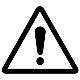 Kokosnoot is een geval apart, omdat het op een andere manier gegeten wordt dan andere noten.Volgens de wijze waarop de kokosnoot geconsumeerd wordt, behoort die tot de volgende groepen:
- het verse vruchtvlees wordt beschouwd als fruit,
- het water van de kokosnoot (of kokoswater, gedefinieerd als de vloeistof van het hart van de groene, niet rijpe kokosnoot zonder extractie of persing van het vruchtvlees) wordt beschouwd als een drank. Kan als fruit worden geteld in de berekening.
- kokosmelk (verkregen door extractie of persing van het vruchtvlees van de rijpe kokosnoot) wordt beschouwd als een voedingsmiddel. Ingrediënten afkomstig van de kokosnoot (bv. kokosextract) kunnen worden beschouwd als fruit. Een toevoeging van water wordt echter niet in aanmerking genomen.- kokosroom wordt beschouwd als een toegevoegd vet. Ingrediënten afkomstig van de kokosnoot (bv. kokosextract) kunnen worden beschouwd als fruit. Een toevoeging van water wordt echter niet in aanmerking genomen.
- gedehydrateerde en gedroogde kokosnoot wordt gelijkgesteld met gedroogd fruit. Geraspte en gedroogde kokosnoot wordt beschouwd als gedroogd fruit.
- verder verwerkte kokosnoot telt niet mee in de berekening.Augurken zijn een variëteit van de CUCUMIS SATIVUS, net zoals de komkommer. Gelet op de plantkundige naam worden ze ondergebracht bij de groenten. Kappers staan niet in de lijst, ze worden niet meegeteld in de berekening van de groenten. Worden niet meegerekend: Knolgewassen, met name aardappelen en andere zetmeelhoudende groenten (zoals yams of maniok uit groep 8.34) zijn uitgesloten van de berekening. Bloemsoorten op basis van peulvruchten en maïs moeten evenmin worden opgenomen in de berekening voor fruit en groenten. Quinoa, waarvan de voedingssamenstelling verwant is aan granen, wordt niet beschouwd als een groente. Kruiden maken geen deel uit van de generieke Eurocode-groep 8 (groenten) maar wel van groep 4.  Chiazaad, papaverzaad, zonnebloempitten, lijnzaad en pijnboompitten die behoren tot de Eurocode 7.30 die niet opgenomen is in het FSA-document. De andere voedingsmiddelen die niet op de lijst staan van de eurocodes 9, 8, 7.10, 7.20, 7.40 en 12.20.2. Berekening van de hoeveelheid fruit, groenten en peulvruchten in verwerkte productenMate van verwerking die aanvaard kan worden voor het meetellen in de berekeningDe voordelige gezondheidseffecten van fruit en groenten gelden voor het hele product, inclusief de vitaminen die ze bevatten.Bij de verwerking kunnen vezels en vitaminen verloren gaan. Bijgevolg zou het onterecht zijn om de ingrediënten die men toevoegt aan voedingsmiddelen om ze zoeter te maken, denken we aan suikers in geconcentreerde vruchtensappen, op dezelfde manier mee te tellen als onbewerkte vruchten en groenten in de berekening van de score.Onverwerkt fruit en onverwerkte groenten (ook gekookte en gedroogde variëteiten) en licht verwerkt fruit en licht verwerkte groenten en peulvruchten (gepeld, versneden, in blik, diepgevroren, in moes, in pulp, gegrild, gemarineerd) tellen mee om de score te berekenen. Gegrilde noten mogen ook worden meegeteld. Ter herinnering, fruit, groenten, peulvruchten, noten en olie tellen slechts mee vanaf een drempel van 40 %.Fruit, groenten en peulvruchten die later nog verwerkt worden (bv. geconcentreerde suikers in fruitsappen, poeders, gekonfijt fruit, fruit in de vorm van sticks, bloem dat een verlies van vocht met zich meebrengt) tellen niet mee. Dus maïs in de vorm van popcorn of soja-eiwit kan niet in aanmerking worden genomen. Wat het frituren betreft, kunnen gefrituurde groenten die dik(gesneden) en deels gedehydrateerd zijn door het frituren worden meegeteld, terwijl chips die dun en volledig gedehydrateerd zijn niet mogen worden meegeteld. Elke toevoeging van ingrediënten die niet meegeteld worden als 'fruit, groenten, peulvruchten, noten en olie' mag niet in aanmerking worden genomen voor de gerelateerde component (uitgezonderd 100 % reconstituties van het geconcentreerde product in vruchtensappen en gedehydrateerde groenten). Bijvoorbeeld bij toevoeging van suiker of honing aan vruchten of noten, mogen enkel de vruchten of noten meegeteld worden in het aandeel 'Fruit & groenten'. Zo wordt ook, zoals eerder beschreven, water dat wordt toegevoegd aan kokosmelk om het product te verdunnen niet opgenomen in de component 'Fruit & groenten'.Vruchtensap en groenten die in aanmerking kunnen worden genomen voor de berekening van de component 'fruit, groenten, peulvruchten, noten en koolzaad-, noten- en olijfolie' zijn de volgende, in overeenstemming met de Europese richtlijn nr. 2001/112/EG:Vruchtensappen (zoals beschreven in de bijlage I.I.1.a)Vruchtensap uit concentraat (zoals beschreven in de bijlage I.I.1.b)
Vruchtennectar (zoals beschreven in de bijlage I.I.4). Toegevoegde suikers mogen echter niet in aanmerking worden genomen voor de component fruit & groenten.De overige categorieën zijn uitgesloten van de component ruit & groenten:Geconcentreerd vruchtensap (zoals beschreven in de bijlage I.I.2). Enkel 100 % reconstitutie mag in aanmerking worden genomen.Geconcentreerd vruchtenmoes in het kader van de bereiding van vruchtennectar (zoals beschreven in de bijlage I.I.4). Enkel 100 % reconstitutie mag in aanmerking worden genomen.Gedehydreerd vruchtensap/vruchtensappoeder (zoals beschreven in de bijlage I.I.3).Het sap dat wordt verkregen door verwijdering van al het water mag niet worden meegeteld.Het fruit- en groentegehalte in dranken die alcoholvrij werden gemaakt mag niet worden meegeteld. Die dranken worden over het algemeen ingedeeld bij de alcoholvrije dranken. Twee voorbeelden daarvan zijn alcoholvrije bieren, of mocktails van het type alcoholvrije mojito.Berekening in het geval van verwerkt fruit en verwerkte groenten en peulvruchtenVoorafgaand onderzoek wijst uit dat:• 15 tot 20 g gedroogde vruchten en 25-30 g vruchten klaar voor consumptie (semi-gehydrateerd) gelijkstaat met 80 g vers fruit.• 40 g gedroogde peulvruchten te vergelijken is met 80 g verse peulvruchten.20 g tomatenconcentraat of 25 g tomatenketchup het equivalent is van 80 g verse tomaat.Bij de berekening van de voedingsscore moet de hoeveelheid gedroogde of geconcentreerde vruchten, groenten of peulvruchten in een voedingsmiddel bij de berekening van de totale hoeveelheid in 100 g product met andere woorden vermenigvuldigd worden met een standaardfactor. Die procedure kan weliswaar abnormale resultaten opleveren. Een voorbeeld: als de hoeveelheid droog fruit in een 'vruchten- en granenreep' vermenigvuldigd moet worden met 2, dan lijkt het alsof een reep van 75 g met 50 g vruchten een vruchtengehalte heeft van 100/75 = 133 %, ook al bevat de reep 25 g niet-vruchtenhoudende bestanddelen.Daarom werd overeengekomen om de hoeveelheid gedroogde of geconcentreerde vruchten, groenten of peulvruchten te vermenigvuldigen met een afgesproken waarde en te delen door het gewicht van de bestanddelen die geen fruit of groenten bevatten plus het gewicht van het aanwezige fruit en de aanwezige groenten vermenigvuldigd met de afgesproken waarde. Een multiplicator van 2 wordt als optimaal gezien.Bijgevolg, om hun belang in een gezonde voeding niet te overschatten, moet het gewicht van gedroogde of geconcentreerde vruchten, groenten en peulvruchten maal 2 worden gedaan om de hoeveelheid fruit en groenten in 100 g voeding te berekenen.Herinnering: geconcentreerd vruchtensap of -moes dat niet voor 100 % gerehydrateerd is, mag niet worden meegeteld in de component.In het bovenstaande voorbeeld levert die vermenigvuldiging met twee van het fruitaandeel in de vruchten- en granenreep het volgende resultaat op:
(50 x 2) / (25 + (50 x 2)) = 100/125 = 80 %.
Factor 2 wordt gebruikt ongeacht de concentratiefactor. Het is niet mogelijk om de reconstitutiefactor volgens Richtlijn 2012/122/EG te gebruiken. En ook al staat in de lijst van ingrediënten het gewicht of het percentage aan fruit en groenten/peulvruchten na reconstitutie volgens richtlijn 2012/122/EG, de score moet berekend worden op basis van het geconcentreerde product (vóór reconstitutie) door factor 2 toe te passen.De verdubbeling geldt enkel voor bereide concentraten, zoals tomatenpuree. Voor drievoudig geconcentreerde tomatenpuree wordt dezelfde multiplicator van 2 toegepast.3. Welke hoeveelheid fruit, groenten, peulvruchten, noten en koolzaad-, noten- en olijfolie moet in aanmerking worden genomen voor de berekening?De hoeveelheid fruit, groenten, peulvruchten, noten en koolzaad-, noten- en olijfolie moet in overeenstemming zijn met de in aanmerking genomen waarden voor de uitwerking van de ingrediëntenlijst (zelfs als die hoeveelheden niet expliciet worden vermeld op de verpakking).Samenvatting van de aanbevelingen
Het percentage fruit, groenten, peulvruchten, noten en koolzaad-, noten- en olijfolie in 100 g van een voedingsmiddel wordt als volgt berekend:% f, g, p, n & o in een product = (Gewicht f, g, p, n & o) + (2 x het gewicht van gedroogd f, gedroogde g, p)_________________________________________________________________________________ x 100 (gewicht f, g, p, n & o) + (2 x gewicht gedroogd f, gedroogde g, p) + (gewicht bestanddelen zonder f, g, p, n & o)f, g, p, n & o: fruit, groenten, peulvruchten, noten en koolzaad-, noten- en olijfolie, met inbegrip van sappen en puree;Gedroogd f, gedroogde g, p: omvat ook groenteconcentraat.
Lijst van voedingsmiddelen die meetellen bij de berekening van de scoreDe groep 'fruit, groenten en peulvruchten' omvat alle producten uit de families van:Fruit: Diverse pruimsoorten; Appelen, peren, kweeperen, mispel ...;Dadels, lychees, kaki;Bessen, druiven, kersen, zwarte bessen, aardbeien, aalbessen, braambessen, veenbessen, bosbessen ...; Citrusvruchten: citroen, sinaasappel, pompelmoes, kumquat, clementine ...Bananen, kiwi's, ananas, meloenen, vijgen, mango, passievrucht, guave, papaja, granaatappel, anacardium, stervrucht, doerian, ramboetan, suikerappel, cactusvijg, sapotille, broodboomvrucht, boomtomaat, tamarinde
Groenten: 	Bladgroenten: andijvie, sla (alle soorten: kropsla, rucola, krulsla ...), spinazie, veldsla, molsla, netel, bietenloof, zuring ...;Kruisbloemigen (kool (diverse soorten: bloemkool, rodekool, spruitjes, witte kool, groene kool, Chinese kool, waterkers, radijsjes, broccoli ...)); Steelgroenten: selderij, venkel, rabarber; Asperges, witlof, artisjok, palmharten, bamboescheuten, taro ...; Uien, sjalotten, prei, look, bieslook, peterselie, andere aromatische kruiden;Wortelgroenten: wortelen, schorseneren, selderij, radijsjes, pastinaak, biet, cichoreiwortel;Vruchtgroenten: tomaten, aubergine, komkommer, courgette, paprika, peper, diverse pompoensoorten, groene banaan, bakbanaan, avocado, olijven, augurken;Bloemgroenten: pompoenbloemen;Kiemgroenten: doperwtjes, tuinbonen, zoete maïs, sojascheuten;Eetbare paddenstoelen; Zeealgen en algen. Peulvruchten: Erwten (diverse soorten: kikkererwten, doperwtjes, duivenerwten ...),Bonen (diverse soorten limabonen, rode bonen ...),Linzen (diverse soorten: groene, gele, Puy-linzen ...), Zwartoogbonen, sojabonen, johannesbroodboompitten, tuinbonen ...De noten omvatten:Noten, hazelnoten, pistachenoten, cashewnoten, paranoten, pecannoten, kokosnoten (cfr. verduidelijking hierboven), pinda's, amandelen, kastanjes.Olie omvat:Koolzaad-, noten- en olijfolie.De bestanddelen die niet meegeteld worden bij de berekening van de score kwamen in het vorige deel aan bod.De hoeveelheid fruit, groenten, peulvruchten en noten in een verwerkt product berekenenEnkel intacte en beperkt verwerkte vruchten, groenten en peulvruchten tellen mee in de berekening van de score. Fruit en groenten die nadien verwerkt zijn, tellen niet mee (cfr. meer over de verwerkingen hierboven).Noten, volledig, geroosterd, gehakt, geraspt of vermalen, tellen mee.De score berekenen vóór of na het kokenDe hoeveelheid fruit en groenten in het product (in g per 100 g) kan berekend worden vóór of na het koken. Bij de berekening van de hoeveelheid fruit of groenten in een samengesteld voedingsmiddel moeten alle ingrediënten wel in dezelfde staat zijn: allemaal rauw of allemaal gekookt.Voorbeelden

Toepassing van de generieke formule op twee voorbeelden:% f, g, p, n & o in een product = (Gewicht f, g, p, n & o) + (2 x het gewicht van gedroogd f, gedroogde g, p)_________________________________________________________________________________ x 100 (gewicht f, g, p, n & o) + (2 x gewicht gedroogd f, gedroogde g, p) + (gewicht bestanddelen zonder f, g, p, n & o)

f, g, p, n & o: fruit, groenten, peulvruchten, noten en koolzaad-, noten- en olijfolie, met inbegrip van sappen en puree;Gedroogd f, gedroogde g, p: omvat ook groenteconcentraat. 


1. Kortom, in een stuk fruittaart van 150 g met
• 15 g kersen,
• 25 g rozijnen,
• 15 g gemengde noten,
• 95 g andere bestanddelen die geen fruit, groenten, peulvruchten of noten zijn,

is het berekende aandeel 'fruit, groenten, peulvruchten, noten en koolzaad-, noten- en olijfolie' dus:(15 (kersen) + 15 (noten) + (2 x 25, rozijnen)) ________________________________________x 100 = 46 %
(15 + 15 + (2 x 25) + 95 (de andere ingrediënten)2. En in een pizza van 320 g met

• 50 g gekookte groenten
• 20 g tomatenpuree
• 250 g andere ingrediënten

is het berekende aandeel 'fruit, groenten, peulvruchten, noten en koolzaad-, noten- en olijfolie' dus:	(50 (groenten) + 2 x 20 (tomatenpuree))_______________________________________ x 100     =   26 %
          (50 + (2 x 20) + 250 (de andere ingrediënten)Bijlage 2: Modaliteiten voor de berekening van de voedingsscore Er is een onderscheid tussen voedingsscore en Nutri-Score: De voedingsscore geeft, op basis van de verschillende nutriënten en ingrediënten in een voedingsmiddel die belangrijk zijn voor de gezondheid, een unieke, geschatte waarde van de voedzaamheid van dat voedingsmiddel, op een doorlopende cijferschaal gaande van 'min 15' -15 (beste voedingskwaliteit) tot 'plus veertig' +40 (slechtste voedingskwaliteit).De Nutri-Score is meer een grafische schaal die de voedingsscore opdeelt in 5 klassen (met een kleurencode gekoppeld aan een letter) en is bedoeld om de voedingskwaliteit van etenswaren zichtbaarder, leesbaarder en bevattelijker te maken voor de consument. Het gaat er daarbij niet om 'slechte' van 'goede' voedingsmiddelen te onderscheiden, maar om de beste etenswaren op te delen in 5 klassen, afhankelijk van hun gezondheidswaarde. Aan de hand van de Nutri-Score kunnen voedingsproducenten hun producten ook herwerken zodat ze een klasse stijgen en de consument een sterk gezondheidsargument bieden in hun keuze.Het rekenalgoritme zoals dat beschreven staat in het besluit voorgelegd aan de Commissie, alsook de methode voor berekening van de drempelwaarden om voedingsmiddelen in te schalen met de Nutri-Score, zijn openbaar en voor iedereen toegankelijk. Dat komt de transparantie en de uitbreiding van het systeem enorm ten goede. De voedingsscore wordt berekend op basis van de voedingswaardegegevens voor 100 g product, waarbij de nutriënten deel uitmaken van de verplichte voedingswaardevermelding of ze eventueel aanvullen in navolging van artikel 30 uit de FIC-verordening nr. 1169/2011, met andere woorden: De energiewaarde (Kcal/KJ) De hoeveelheid vetten (g)De hoeveelheid verzadigde vetzuren (g)De hoeveelheid koolhydraten (g)De hoeveelheid suikerDe hoeveelheid eiwitten (g)De hoeveelheid zout (mg)De vezels (g)Fruit en groenten, peulvruchten en noten zijn, door de vitamines die ze bevatten, van essentieel belang voor de volksgezondheid. Ze zorgen er mee voor dat de verspreide informatie in overeenstemming is met de voedingsrichtlijnen. Ze zijn ook opgenomen in de FSA-score. Aangezien een voedingsmiddel voor minstens 40 % moet bestaan uit fruit en groenten, peulvruchten en noten, wordt de informatie opgenomen in de lijst met ingrediënten naargelang voor die producten de vruchten en groenten vermeld worden in de wettelijke benaming van het product (artikel 9 van de FIC-verordening nr. 1169/2011, (Europa Summary of EU legislation 2012)).De berekeningsmodaliteiten voor de score: algemeen gevalDe score is opgesplitst in twee delen: de negatieve punten (die overeenstemmen met de 'ongunstige' bestanddelen waarvan overmatig gebruik beschouwd wordt als nadelig voor de gezondheid: energie, suikers, natrium en verzadigde vetten) en de positieve punten (die overeenstemmen met de 'gunstige' bestanddelen: fruit, groenten, peulvruchten, noten en koolzaad-, noten- en olijfolie, eiwitten en vezels, waarvan een gepast gebruik wordt beschouwd als voordelig voor de gezondheid).Voor elk van de 4 'ongunstige' bestanddelen wordt een score van 0 tot 10 punten toegekend, afhankelijk van hun aandeel in 100 g van het voedingsmiddel. De punten worden toegekend op basis van de referentie-inname voor het nutriënt in kwestie. Eerst wordt de som gemaakt van de 'ongunstige' bestanddelen, wat een positief puntentotaal oplevert (met een maximum van +40).Voor de 3 'gunstige' bestanddelen worden 0 tot 5 punten toegekend (0 tot 10 punten bij dranken) naargelang hun hoeveelheid per 100 g (maximaal -15).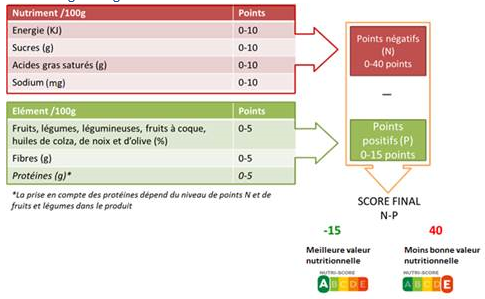 Afhankelijk van het niveau van de positieve score worden alle 'gunstige' bestanddelen afgetrokken, of enkel vezels, fruit, groenten, peulvruchten en noten en koolzaad-, noten- en olijfolie op basis van de onderstaande voorwaarden.Indien het totaal van de N-bestanddelen minder dan 11 bedraagt, dan is de voedingsscore gelijk aan het totaal van de N-bestanddelen min het totaal van de P-bestanddelen.Is het totaal van de N-bestanddelen gelijk aan of groter dan 11 en,Is het puntentotaal voor 'fruit, groenten, peulvruchten, noten en koolzaad-, noten- en olijfolie'' gelijk aan 5 (10 voor dranken), dan is de voedingsscore gelijk aan het totaal van de punten voor de N-bestanddelen min het totaal voor de P-bestanddelen.Is het puntentotaal voor 'fruit, groenten, peulvruchten, noten en koolzaad-, -noten- en olijfolie' lager dan 5, dan is de voedingsscore gelijk aan het totaal van de punten van de N-bestanddelen min de som van de punten voor 'vezels' en de punten voor 'fruit, groenten, peulvruchten, noten en koolzaad-, -noten- en olijfolie'. In dat geval wordt dus geen rekening gehouden met het eiwitgehalte bij de berekening van de voedingsscore.Onderstaand schema vat samen welke formule in de verschillende voorbeelden moet worden toegepast.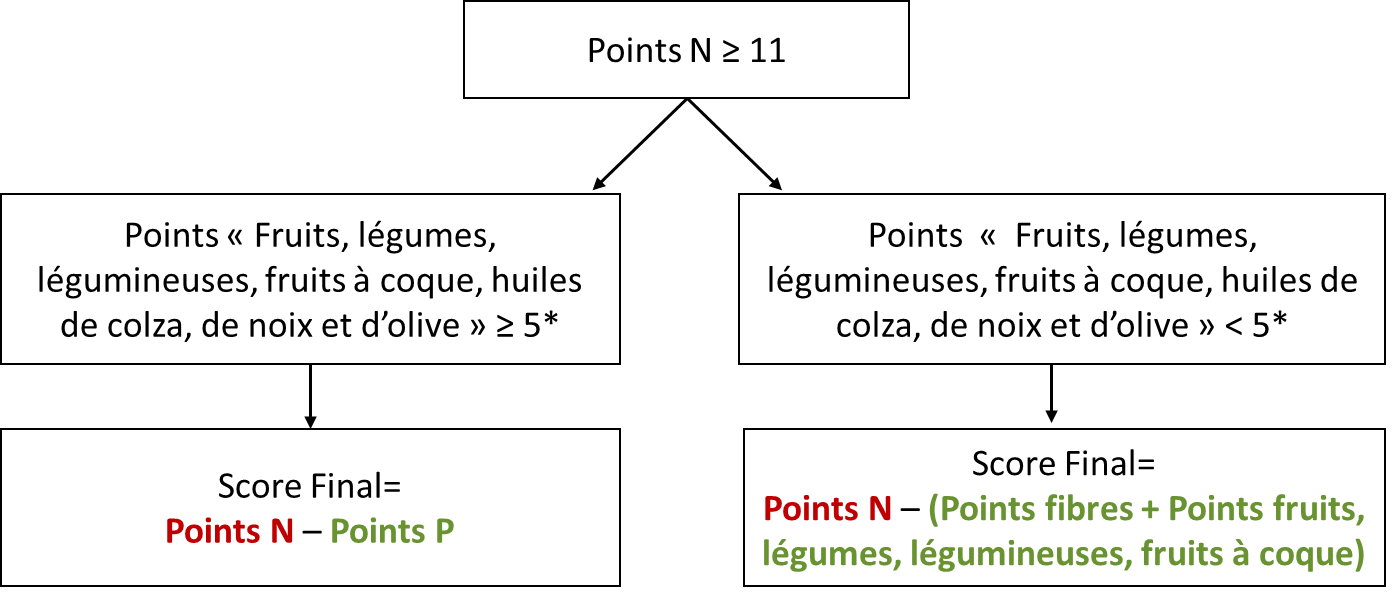 *Voor dranken kan de score gelijk zijn aan 10 (cfr. specifieke tabel voor puntentoekenning hieronder)Om punten toe te kennen voor de berekening van de voedingsscore in algemene gevallen, geldt de onderstaande tabel:Toekenning van de punten voor ongunstige nutriënten in de voedingsscore (N)1: het natriumgehalte stemt overeen met het zoutgehalte op de verplichte voedingswaardevermelding, gedeeld door 2,5.Toewijzing van de punten voor de gunstige nutriënten in de voedingsscore (P) De berekeningsmodaliteiten voor de score: aanpassingenHet voornaamste doel van de Nutri-Score is om de consument te helpen de gezondheidsbijdrage van een voedingsmiddel in een evenwichtige voeding te beoordelen, op basis van de voedingssamenstelling van dat product. Voor elke productcategorie is de Nutri-Score handig om de verscheidenheid aan productsamenstellingen voor de belangrijke nutriënten beter te belichten: de producten strekken zich naargelang de categorieën uit over 3 tot 5 klassen. Dat geldt niet voor toegevoegde vetten (oliën, boter, room), die nagenoeg uitsluitend vetzuren bevatten, en kazen, die slechts over 1 en 2 klassen verdeeld zijn (ANSES 2015a). Voor dranken, gelet op het feit dat ze van de meeste elementen die meetellen in de berekening van de voedingsscore maar een heel laag gehalte bevatten, en gezien de vloeibare aard van de producten, moet voor de berekening van de voedingsscore rekening worden gehouden met de elementen die eigen zijn aan deze categorie (suikers en energie). Dat maakt dat de nodige aanpassingen zijn aangebracht voor een betere samenhang tussen de indeling volgens de Nutri-Score en de voedingsrichtlijnen (Franse Hoge Raad voor Volksgezondheid, 2015). KazenKazen vallen onder de definitie van zuivelproducten, en er wordt aanbevolen om meerdere zuivelproducten per dag te consumeren. Die aanbeveling noopt er wel toe om rekening te houden met de hoeveelheid vetten (te beperken) en calcium (te promoten) in kazen. Er bestaat een sterk verband tussen het eiwit- en het calciumgehalte in zuivel (Rayner et coll. 2005). Calcium is geen voedingsstof die verplicht moet worden vermeld. Daarom bestaat de aanpassing van de score er louter in om steeds rekening te houden met het eiwitgehalte van kazen (wat hun hoeveelheid zout, energie en verzadigde vetzuren niet zou toelaten, omdat het N-totaal dan uitkomt boven de 11). Op die manier wordt ook het relatieve calciumgehalte in rekening gebracht.Kortom, de hoeveelheid eiwitten wordt dus meegerekend ongeacht of het puntentotaal N kleiner is dan 11, en de drempelwaarden voor de andere voedingsmiddelencategorieën worden behouden. Kazen worden derhalve opgesplitst in drie klassen binnen de Nutri-Score.Voedingsscore van kazen = Totaal N-punten - Totaal P-punten Toegevoegde vettenDe voedingsaanbevelingen van de Hoge Gezondheidsraad raden aan om de voorkeur te geven aan vetten van plantaardige oorsprong en om zuinig om te springen met dierlijke vetten (zoals boter, room). De classificatie op basis van de oorspronkelijke berekening van de FSA-score deelt toegevoegde vetten in onder klasse 'donkeroranje/E', wat dus niet in de lijn lijkt te liggen van wat de voedingsrichtlijnen voorschrijven. Anders gezegd, het FSA-algoritme moet bijgeschaafd worden om beter rekening te houden met het gehalte aan verzadigde vetzuren. De tabel om de punten voor vetzuren toe te kennen is opgesteld op basis van de component verzadigde vetzuren/totale vetten (in percentage). De tabel voor puntentoekenning begint bij 10 % en stijgt per stapje van 6 %.De berekening van de verzadigde vetzuren/totale vetten vervangt de kolom verzadigde vetzuren maar de andere kolommen moeten worden gebruikt. Dranken:Voor dranken moet de specifieke voedingssamenstelling van deze categorie in aanmerking worden genomen, in het bijzonder dan het suikergehalte. De aanpassingen zijn gedaan voor een betere samenhang tussen de indeling volgens de Nutri-Score en de geldende voedingsrichtlijnen (Franse Hoge Raad voor Volksgezondheid, 2015). Water is de enige drank die door internationale instellingen wordt aanbevolen. Dat onderscheid rechtvaardigt dat water steeds los van alle andere dranken wordt gezien (ook die met 0 calorieën). Recent wetenschappelijk onderzoek suggereert trouwens dat de consumptie van dranken die gezoet zijn zonder suiker (dus zonder energiewaarde) negatieve gevolgen kunnen hebben op de gezondheid (Fowler et coll., 2008, Narain et coll. 2017))  of dat dergelijke dranken in elk geval geen enkel voordeel bieden (ANSES 2015b).De score voor dranken wordt berekend op basis van de onderstaande tabellen.De kolommen energie, suikers en fruit, groenten, peulvruchten, noten en koolzaad-, noten- en olijfolie vervangen de vorige kolommen maar de andere kolommen moeten worden gebruikt. Toekenning van de kleurenVervolgens wordt het Nutri-Score-logo toegekend op basis van de behaalde score (cfr. onderstaande tabel).PuntenEnergie (kJ/100 g)Suikers (g/100 g)Verzadigde vetzuren (g/100 g)Natrium (mg/100 g)10< 335< 4,5< 1< 901> 335> 4,5> 1> 902> 670> 9> 2> 1803> 1005> 13,5> 3> 2704> 1340> 18> 4> 3605> 1675> 22,5> 5> 4506> 2010> 27> 6> 5407> 2345> 31> 7> 6308> 2680 > 36> 8> 7209> 3015 > 40> 9> 810 10> 3350> 45> 10> 900PuntenFruit, groenten, peulvruchten, noten en koolzaad-, noten- en olijfolie (%)Vezels (g/100 g)Eiwitten (g/100 g)0< 40< 0,9< 1,61> 40> 0,91,62> 60> 1,9> 3,23-> 2,8> 4,84-> 3,7> 6,45> 80> 4,7> 8,0PuntenVerhoudingverzadigde vetzuren/totaal vetten (%)0<101(<162<223<284<345<406<467<528<589<6410≥64PuntenEnergie (kJ/100 g of 100 ml)Suikers (g/100 g of 100 ml)Fruit, groenten, peulvruchten, noten en koolzaad-, noten- en olijfolie (%)0≤0≤0≤401≤30≤1,52≤60≤3>403≤90≤4,54≤120≤6>605≤150≤7,56≤180≤97≤210≤10,58≤240≤129≤270≤13,510>270> 13,5>80PuntenPuntenLogoVaste voedingsmiddelenDrankenLogoMin tot -1Water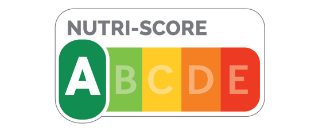 0 tot 2Min tot 1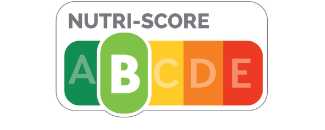 3 tot 102 tot 5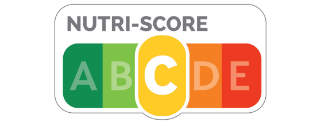 11 tot 186 tot 9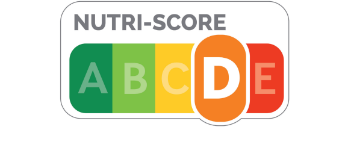 19 tot Max10 tot Max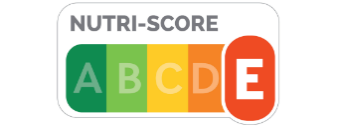 